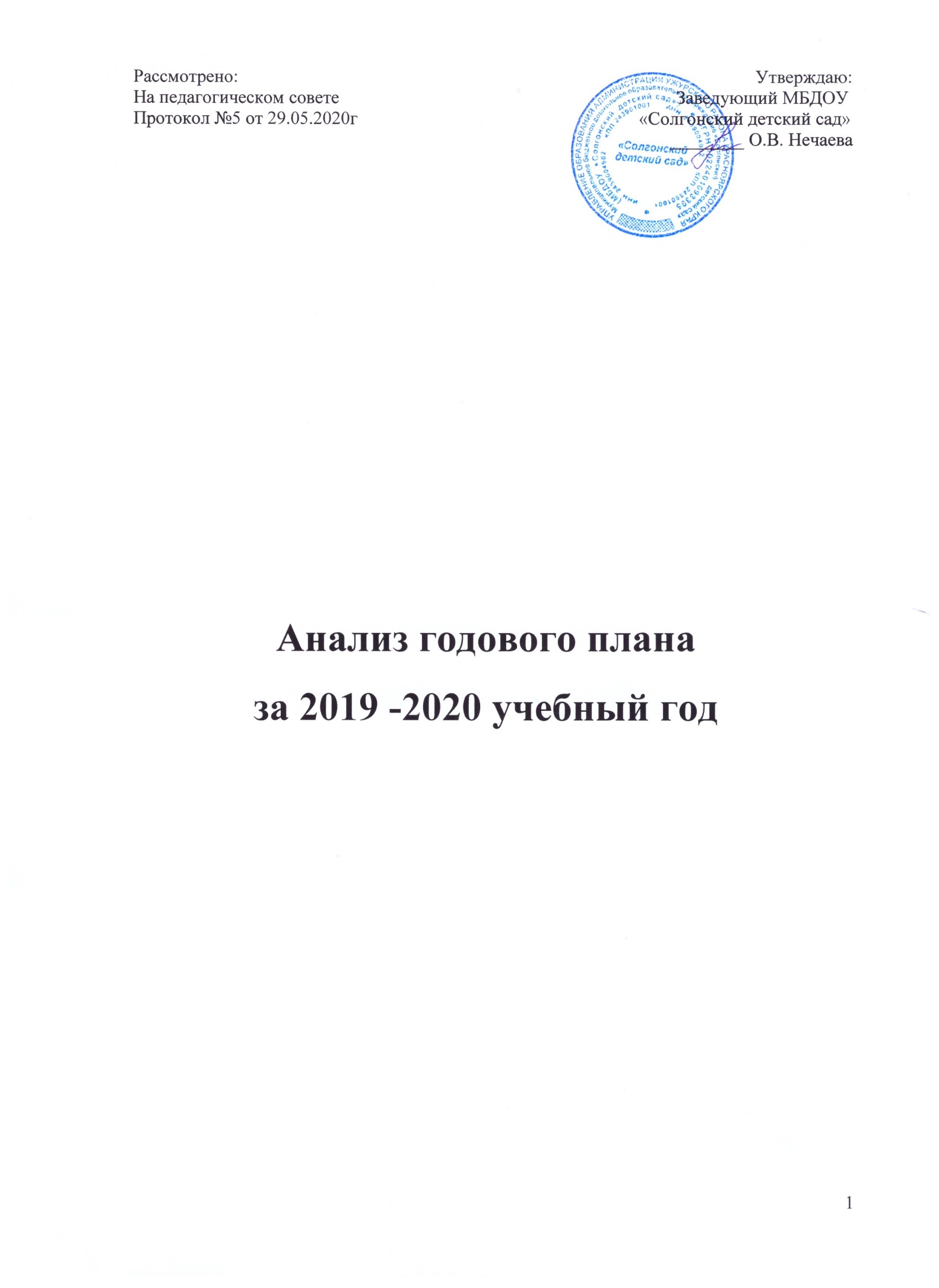 Раздел 1. Аналитический.Муниципальное бюджетное дошкольное образовательное учреждение – «Солгонский детский сад» расположен по адресу: 662265,Красноярский край, Ужурский район, с, Солгон, ,ул. Харченко, 7, рассчитано на 100  мест, 4 групп.В 2019- 2020 учебном году работали следующие возрастные группы: младшая – дети 1,5 3 лет –  18 детей;средняя  - дети 3-4,5 лет –  24  ребенка;старшая – дети 4,5 – 5,5  лет – 26 детей;подготовительная к школе- дети с 5,6 -7 лет-26 детей.Режим дня – 10,5 час, с 7.30 до 18.00 часов, пятидневная рабочая неделя. По штатному расписанию имеется  28 единиц. Младший обслуживающий персонал – 16. ДОУ укомплектован сотрудниками на 93,4% . В ДОУ работает 11 педагогов. Состояние здоровья воспитанников:Анализ посещаемости детей:Один ребенок за 2019 -2020 учебный  год посещал ДОУ 137  дней  Среднегодовая  наполняемость –  75 детей- 79,8%Анализ заболеваемости детейЗаболеваемость – дней на ребенкаБез причины - дней на ребенка 5 днейПропуск по причине отпуска родителей- 21 дней на ребенка.Движение детей по группам здоровьяСостояние здоровья детейДанные о заболеваемости–на 2019 – 2020 учебный год.Организация  полноценного сбалансированного  питанияВ детском саду функционирует пищеблок. Питание детей в ДОУ осуществляется согласно разработанному 10-дневному меню.  Персонал пищеблока аттестован, прошел санитарно-гигиеническое  обучение. Система физкультурно-оздоровительной работы с детьмиВывод: Педагогами и медицинской сестрой ДОУ ведется систематический поиск эффективных способов сохранения и укрепления здоровья дошкольников, который предусматривает повышение роли родителей в оздоровлении детей, приобщение их к здоровому образу жизни. Медицинской сестрой ДОУ планируется усиление санитарно - просветительной и профилактической работы среди родителей воспитанников и педагогическим коллективом.В ходе диагностики здоровьесберегающей среды в ДОУ обнаружены следующие недостатки: на участках мало оборудования для двигательной деятельности детей, недостаточно выносного материала на прогулку. Необходимо пополнить игровые уголки играми и пособиями, приобрести мячи, мелкие пособия для выполнения общеразвивающих упражнений. Разнообразить комплекс  физкультминуток. Систематически проводить закаливающие процедуры после дневного сна.1.2. Анализ уровня квалификации, образования, стажа и возраста педагогов:вывели  следующее благоприятно сочетание числа педагогов в процентах от их общего количества:по уровню квалификации:первая категория    –   4 педагога – 36,4 %;без категории         –   7 педагогов – 63,6%,по уровню образования (соответственно от высшего специального педагогического к среднему специальному педагогическому, неспециальному высшему педагогическому к среднему специальному непедагогическому): высшее специальное педагогическое – 4 педагогов- 36,4%;среднее специальное педагогическое – 5 педагогов – 45,4%;студенты  АПК – 2 педагога -18,2%,по стажу педагогической деятельности:до 25 лет – 5 педагогов- 45,4%;до 15 лет – 2 педагогов- 18,2 %;до  5 лет – 4 педагогов- 36,4%.по возрасту:свыше 55 лет –   2  педагога18, 2 %;от 40 до 55 лет – 3 педагога 27,2 %;от 30 до 40 лет – 2  педагога 18,2 %;от 20 до  30 лет – 4  педагога 36,4%1.3. Результаты выполнения программы по всем направлениям. Анализ уровня познавательного, социально-нравственного, художественно-эстетического, физического развития детей и др. По результатам анализа делаются общие выводы и определяются резервы повышения уровня выполнения программы.Для осуществления воспитательно-образовательного процесса в группах разработан учебный план и на основании утверждённого базисного учебного плана – непосредственной образовательной деятельности. Осуществляя воспитательно- образовательный процесс, воспитатели творчески  подходят к выбору программ, форм и методов работы с детьми.Образовательная программа детского сада строится на основе программы «От рождения до школы» под редакцией Вераксы, М.Васильевой, В.Гербовой, Т.Комаровой и парциальных программ.Воспитательно-образовательный процесс представляет единую, целостную педагогическую систему, функционирующую по общим педагогическим принципам проектной деятельности: интеграции – взаимосвязи деятельности всех структурных компонентов ДОУ; сотрудничество детей и взрослых; учёт индивидуальных и возрастных особенностей детей.Реализация современных образовательных программ в воспитательно-образовательном процессе ДОУ позволяет воспитывать детей творческой всесторонне развитой личностью.Физическое развитие.Физическое воспитание, которому ДОУ уделяет значительное внимание, направлено на охрану жизни и укрепление здоровья детей, своевременное формирование у них двигательных умений и навыков, развитие психофизических качеств (быстрота, сила, гибкость, выносливость и др.), овладение физическими упражнениями и подвижными играми, воспитание жизнерадостной, жизнестойкой, целеустремлённой, волевой, творческой личности.Одним из условий, которые обеспечивают необходимый уровень физического, психологического и гармоничного развития детей, является организация режима дня.В нашем детском саду большое внимание уделяется соблюдения режима дня. Воспитатели стараются максимальное количество времени проводить с детьми на свежем воздухе. Кроме того, воспитатели часто используют на занятиях элементы здоровьесберегающей технологии, что помогает предотвратить гиподинамию детей. На летнее- оздоровительный период запланирован план мероприятий.Младшие воспитатели регулярно обеспечивают проветривание, чистоту комнат, где пребывают дети,обеспечивают питьевой режим.Воспитатели проводят беседы с родителями относительно одежды и обуви детей (чтобы она была удобная и по сезону). Работают с малоподвижными и гиперактивными детьми в индивидуальном порядке.В ДОУ питание детей осуществляется на основании 10-ти дневного меню, которое разработано и согласовано с учреждением Краевым Госсанэпиднадзором. В рацион питания включены все продукты, необходимые для полноценной жизнедеятельности ребенка. В целях оздоровления детям давали компот из сухофруктов, для витаминизации 3-го блюда использовалась аскорбиновая кислота. Ежемесячно проводится подсчет калорийности пищи, которая в среднем соответствует норме. Все усилия, направленные на сохранение и укрепление здоровья детей, не будет иметь ожидаемых результатов без понимания и поддержки родителей наших воспитанников. Для родителей в группах оформлены  папки – передвижки, проводились консультации «Организация утренней гимнастики» «О детском травматизме» «Психологическая готовность родителей и детей к школе», «Что едят ваши дети?», в каждой группе имеются центры здоровья, в которых представлен мелкий спортивный инвентарь.Вывод: Педагогами и медицинской сестрой ДОУ ведется систематический поиск эффективных способов сохранения и укрепления здоровья дошкольников, который предусматривает повышение роли родителей в оздоровлении детей, приобщение их к здоровому образу жизни. Медицинской сестрой ДОУ планируется усиление санитарно - просветительной и профилактической работы среди родителей воспитанников и педагогов.В ходе диагностики здоровьесберегающей среды в ДОУ обнаружены следующее: участки  оборудованы для двигательной деятельности детей, недостаточно выносного материала на прогулку. Необходимо пополнить игровые уголки играми и пособиями, приобрести мячи, мелкие пособия для выполнения общеразвивающих упражнений. Разнообразить комплекс  физкультминуток. Систематически проводить закаливающие процедуры после дневного сна.Основная задача на 2019 -2020 учебный год:     Активизировать развивающую предметно-пространственную среду в  соответствии с ФГОС, активизация педагогов по средствам изучения и внедрения передовых практик в образовательный процесс через основные мероприятия годового плана: 1.Аттестация педагогического персонала: в течение учебного года прошли аттестацию 2 педагога, повышение квалификации 11 педагогов. Все педагоги повышали уровень квалификации через он-лайн вебинары, он-лайн- семинары по темам:Познавательное развитие детей дошкольного возраста;Речевое развитие детей дошкольного возраста;Новые формы взаимодействие с родителями (законными представителями);Инклюзивное образование. …В основе первой задачи годового плана прослеживались мероприятия реализации:- Создание и пополнение центров развития и познавательной активности в группах, ДОУ (кабинет экспериментирования);-Образовательной деятельности, осуществляемые в ходе режимных моментов;- Самостоятельной детский инициативы и творчества.     Вторая задача годового плана внедрение и реализация инновационных практик работы с родителями (законными представителями) активизация сетевого взаимодействия ДОУ, школы, семьи и другими ОО. Все педагоги повышали уровень квалификации через он-лайн вебинары, он-лайн- семинары, а также работу по методическим темам: проведен  мастер – класса «Творческая мастерская» - Аникина Е.М., «Финансовая грамотность каждому дошкольнику» - Богомолова Т.М., Лалетина Д.А.,  пять открытых занятий.Реализовывая непосредственно образовательную деятельность в различных видах детской деятельности (игровой, коммуникативной, трудовой, познавательно-исследовательской, музыкально-художественной, чтения).были проведены следующие мероприятия:1. Мастер –класс: «Творческая мастерская»- Аникина Е.М;2.Мастер – класс: «Квиз- игра по формированию финансовой грамотности у педагогов» - Лалетина Д.А.;3.Мастер – класс: «Изготовление гвоздики» - Коконова М.Н., Ефремова Р.С.Проведены открытые просмотры образовательной деятельности у педагогов: Шамшутдинова Л.В. по теме: «Квиз- игра с элементами финансовой грамотности: «Все преграды мы пройдем и награды соберем», , Богомолова Т.М. по  теме: «Квест – игра с элементами финансовой грамотности: «Путешествие на солнечный остров», Панасюк В.Н.  по теме: «Её величество – вода».По реализации  поставленной второй годовой задачи провели ряд родительских собраний на темы: « Задачи развития и воспитания детей разного возраста 3-4 года, 4-5 лет, 5-6 лет, 6-7 лет», «Что должен знать ребенок 6 – 7 лет?», «Девочки и мальчики в детском саду», «Адаптация к школе», О наших успехах и достижениях», «Азы воспитания», «Давайте познакомимся», «Адаптация ребенка в детском саду», «Знакомство детей с ПДД»,  и др. А также проводились консультации, индивидуальные консультации родителей, оформлялись папки – передвижки, информационные стенды для родителей (законных представителей). Родители активно участвовали: в пополнении и оформлении предметно – развивающей среды групп, приемных, изготовлении костюмов для выступления детей в театральной деятельности, в различных конкурсах, различных уровней, в совместной деятельности.Третья задача годового плана – создание условий для развития познавательно – исследовательской деятельности дошкольников через организацию кабинета по экспериментированию «ЗНАЙКА»Решению  третьей годовой задачи были осуществлены следующие мероприятия:Материально – техническое пополнение кабинета (шкафы, столы, полки);Методические пособия по организации исследования и экспериментирования;Дидактические материалы (спилы, камни, пробирки, крупы и др.);Методическое сопровождение (программа, литература);Открытые НОД  - Панасюк В.Н.  по теме: «Её величество – вода»;Участие во Всероссийском творческом конкурсе «Творческий воспитатель»;Открытые НОД – Шамшутдинова Л.В. «Волшебное свойство магнита».Выше перечисленные мероприятия показали, что педагоги ДОУ постоянно включают в свою работу опытно- исследовательскую деятельность. Данная работа отражается в планах воспитательно - образовательной работы. Педагоги воспитательно - образовательный процесс проводят на достаточном  уровне. Задачи познавательно-исследовательской деятельности решаются во всех видах детской деятельности: непосредственной образовательной деятельности, в играх, в труде, в быту. Большую работу необходимо проводить вне занятий. Воспитатели планируют работу в утренние и вечерние часы, но не достаточно. Анализируя работу по данному направлению можно сделать вывод: Необходимо продолжать работу и  накопление педагогического опыта и материала педагогами в данном направлении;    Систематически и целенаправленно вести работу по познавательно-исследовательской деятельности, пополнить  центры экспериментирования материалами и приборами, а также мерками длины, изготовить дидактический материал для активизации исследовательских способностей во время свободной и совместной деятельности.        Участие в конкурсах 2019 -2020учебного года.Благодарственные письма за сохранение и пропаганду национальных традиций, в области творчества и прикладного искусства в Межнациональном конкурсе «Кукла в национальном костюме» - 14 писем;Грамоты за 1,2,3 место, диплом лауреата   в Всероссийском конкурсе творческих работ «Мы рисуем космос»;Грамота за III место  в I Всероссийском конкурсе чтецов «Не могут те года забыться…»;Участие  в Всероссийской профессиональной олимпиаде работников дошкольного образования «ФГОС дошкольного образования как источник инновационной деятельности в дошкольном образовании»- 100%;Грамоты за 1,2,3 место   в Всероссийском конкурсе творческих работ «Сказки, которые люблю»; Диплом за участие  в муниципальном конкурсе « Воспитатель года – 2020 года»;Грамота за  победу в муниципальном конкурсе «Новогоднее настроение»;Грамота за 3 место в ХI выставке – конкурсе детского творчества «Вдохновение – 2019» «О доблестях, о подвигах, о славе»;Участие во Всероссийском художественно – литературном конкурсе «Звезда Арктики – Умка» - 5 участников;Участие во Всероссийском конкурсе рисунков «Великая Победа» - 14 участников;Участие во Всероссийском конкурсе «Творческий воспитатель -2019»;Грамота за 3 место и дипломы участников  в  районной акции – конкурса «Синичкин день».Участие в муниципальном этапе краевой экологической акции «Зимняя планета детства»- 7 участников;Грамоты за 1 место в III Всероссийского конкурса рисунков по  ПДД «Новый дорожный знак глазами детей»;Участие  в Всероссийской профессиональной олимпиаде работников дошкольного образования «Актуальные вопросы работы педагога с детьми с ОВЗ и детьми – инвалидами в условиях реализации ФГОС дошкольного образования» - 100%;Грамота за участие / первое место в конкурсе плакатов «Что может одна спичка»- 1,2,3 места;Сертификат участника в VI зональном Фестивале педагогических идей.1.4. Анализ процесса адаптации детей младшего возраста к условиям МБДОУ «Солгонский детский сад».По результатам проверки успешной адаптации детей  к условиям детского сада.В соответствии с годовым планом работы была проведена  проверка, целью которой являлось изучение условий и анализ воспитатально-образовательной работы с детьми в адаптационный период.В результате выявлено следующее:Организация пространственно – предметной среды в группах «Солнышко»  способствует безболезненному привыканию к  детскому саду:-наличие дидактических игр и пособий (кубики, мозаика, настольно-      печатные игры, образные дидактические игрушки с застегивающими и прилипающими элементами, молнией, пуговицами, шнуровками, кнопками, липучкам);  - любимые игрушки детей, принесенные из дома;  - музыкальные игрушки;- сюжетно – образные игрушки;- театральные игрушки.У воспитателей имеется материал по адаптации ребенка к поступлению в ДОУ: памятки, методические рекомендации, консультации по организации режима дня в период адаптации, профилактическая работа, организуемая с детьми в период адаптации. В информационных «Уголках для родителей» были оформлены разнообразные консультации по проблеме адаптационного периода в ДОУ, советы «Как  быстрей привыкнуть к детскому саду?», «Игры с детьми дома». Консультации, памятки и другие методические материалы оформлены аккуратно, в едином стиле, много материалов набрано на компьютере.Проведено родительское собрание на тему «Психологическая безопасность личности ребенка в период адаптации».В период адаптации воспитателями группы составлен гибкий режим дня, который позволил учитывать индивидуальные особенности каждого ребенка, первые дни  советовали маме быть вместе с малышом, чтобы он чувствовал себя спокойнее.Специально-организованная деятельность с детьми осуществлялась в игровой форме, все занятия объединены одним сюжетом, например  «В гостях у Айболита», «Волк и семеро козлят», «Недоверчивый медведь», «Волшебная палочка» и т.д. В период адаптации большое внимание уделялось лечебно-профилактической работе, с этой целью в группе воспитателями ежедневно проводилась дыхательная гимнастика, закаливающее носовое дыхание, которые позволили снизить заболеваемость ОРВИ и гриппом.По результатам тематического контроля можно сделать следующие выводы:- работа воспитателей  в период адаптации детей к ДОУ ведется целенаправленно, планомерно, способствует безболезненному привыканию ребенка к новым условиям.1.5 Анализ работы с родителями.Педагоги нашего ДОУ стараются проводить родительские собрания в нетрадиционной форме, используя такие методы, как: анкетирование, решение педагогических ситуаций, блиц - опросы и др.В каждой группе детского сада созданы условия информационно-наглядной работы с родителями: оформлены уголки для родителей с разнообразной тематикой. Здесь родители могут прочесть консультацию не только воспитателей, но  педагога- психолога. Весь материал эстетично оформлен и написан доступным языком.По данному направлению работы перед коллективом стояла следующая задача:-Создание условий для формирования активной позиции родителей, как соучастников образовательного процесса. Используя новые формы взаимодействия, создать атмосферу взаимопонимания, общности интересов.Родители принимали  благоустройству и озеленении территории ДОУ, пополнению предметно – развивающей среды.А также принимали участие  в  подготовке детских работ и рисунков для участия в конкурсах различного уровня. Таким образом, в следующем учебном году планируем развивать начатую работу по взаимодействию с родителями. Внимание будет уделено оформлению наглядно-информационного материала по вопросам педагогики, оздоровительной работы, общественной жизни и т.д., проведению нетрадиционных форм работы на группах, а так же проведению общих интересных совместных СПРАВКАФРОНТАЛЬНОГО   КОНТРОЛЯ«Готовность  детей подготовительной группы  к школьному обучению» подготовительных групп «Непоседы». Март  2020 годаВ  соответствии с годовым планом ДОУ   в период с 04.03.2020 года  по  20.04.2020 года педагогом-психологом Аникиной Е.М. проводилось изучение уровня готовности детей подготовительной группы «Непоседы» к обучению в школе.Цели  исследования:изучение воспитательно-образовательного процесса в группе;оценка профессиональной деятельности педагогов;эффективность использования ими методов и форм работы с детьми;изучение уровня готовности детей к школьному обучению.Программа исследования  включала:изучение общих сведений о детях;диагностика уровня развития детей по различным разделам программы;обработка результатов диагностики;просмотр учебно-воспитательного процесса;анализ  предметно-развивающей среды в группе;анализ документации в группе;анализ детских работ по изобразительной деятельности.Методы исследования:индивидуальные беседы с детьми;наблюдение учебно-воспитательного процесса ;изучение перспективных и календарных планов педагогов;диагностические методики исследования.В ходе исследования было установлено:педагоги располагают необходимыми методическими разработками и рекомендациями по планированию по всем разделам воспитательно-образовательного процесса. образовательный процесс с детьми строится на основе  «Программы воспитания и обучения в детском саду» под редакцией  Вераксы, М.В.Васильевой,  В.В.Гербовой и дополняется  использованием парциальных программ Н.В.Николаевой «Юный эколог», М.С.Стеркиной «Основы безопасности жизнедеятельности», «Финансовая грамотность каждому дошкольнику» и других педагогических технологий.В группе созданы все  необходимые условия для целенаправленной подготовки детей к обучению в школе: имеется достаточное  количество развивающих  пособий и игр с различной тематической направленностью,  познавательная литература. Книги расставлены по темам (природоведческая литература, сказки народные и авторские, литература о стране и т.п.), имеется справочная и энциклопедическая литература. Для укрепления здоровья и  закаливания детского организма в группе имеется  физкультурный уголок. Уголки  оформлены не достаточно эстетично, соответствует возрасту детей, недостаточное количество оборудования, что не обеспечивает достаточную двигательную активность детей в течение дня. Недостаточно  корригирующих дорожек для профилактики плоскостопия и нарушения осанки. Предметно-игровая среда организована таким образом, что каждый ребенок  имеет возможность заниматься любимым делом. Размещение игрового оборудования по принципу  нежесткого центрирования позволяет  детям объединяться подгруппами по общим интересам. В изобразительном центре кроме обычных материалов есть схемы-способы создания образов с помощью различных техник. Пооперационные схемы помогают детям создавать яркие  образы бумаги, развивают фантазию, воспитывают самостоятельность. В раздевальной комнате выделено место для демонстрации детских работ, рекомендовано использовать  детские работы  для создания интерьера в группе.В группе имеется учебная зона, которая приближена к учебной зоне класса: столы поставлены рядами, имеется школьная доска. Это поможет ребенку адаптироваться к учебной среде школьного класса. Недостаточно атрибутов школьной жизни.Для изменения своего имиджа в помещении имеется зеркало с атрибутами ( парички, носики, уши, грим, шляпы, галстуки, очки, шали и пилотки).Игротека для самостоятельных игр способствует познавательному и математическому развитию ребенка, развивает логическое мышление Разнообразны игры с правилами (лото и домино, шашки, маршрутные игры) Все они интересны, красочны, носят соревновательный характер, вызывают желание играть даже без участия взрослого.Для расширения возможности познать свой родной край, страны в группе есть герб, флаг страны и края,  карта страны.Центр «Конструирование» помогает овладеть детям конструктивными умениями и навыками. Мозаика, мелкий конструктор «Лего», различные сборные игрушки, схемы составления и сборки объектов способствуют решению этой  задачи. Центр конструирования  вмещает в себя различные конструкторы, игрушки для обыгрывания построек,  игра «Перекресток» и модель светофора. Необходимо  разнообразить виды транспорта и игровой техники, изготовить схемы построек и алгоритмы их выполнения, которые помогут дошкольникам в строительных играх.В математическом центре имеется в достаточном количестве счетный материал, комплекты цифр и знаков, рабочие математические тетради, наборы объемных геометрических фигур. Необходимо дополнить ее природными материалами, сыпучими продуктами и пищевыми красителями,  разнообразить настольно-печатные игры для формирования естественнонаучных  представлений у воспитанников.Таким образом, игровая среда групп способствует всестороннему развитию дошкольников и подготовке их к школьному обучению.Оценка  профессиональной деятельности педагогов                В подготовительной группе «Непоседы» работают педагоги со специальным образованием.Богомолова Т.М.. - воспитатель первой квалификационной категории.Лалетина Д.А.  воспитатель с средним специальным педагогическим образованием.Педагоги  грамотно планируют учебно-воспитательный процесс, с учетом возрастных и индивидуальных особенностей детей. На основе учебного плана  широко использует новинки  методической литературы, научные и энциклопедические знания. Многие пособия к учебным занятиям изготовлены руками  педагога.1.7Анализ уровня здоровья и физического развития:Списочный состав  групп  94  детей. Анализ группы здоровья воспитанников  групп:первая группа здоровья -  69 человек (73,4 %)вторая группа здоровья -   22 человек  (23,4%)четвертая группа здоровья –   3 человек ( 3,2 %)Для определения уровня физического развития воспитанников было проведено диагностическое обследование по следующим показателям: уровень развития скоростно-силовых  качеств (прыжок в длину с места, бросок набивного мяча из положения сидя из-за головы, метание мешочков (200г) правой и левой рукой),  умение удерживать статическое равновесие. Результаты мониторинга, проведенных в начале, середине и в конце учебного года можно представить в сравнительной таблице:Цель: обследование физического состояния, как отдельного ребенка, так и группы в целом в условиях дошкольного образовательного учреждения.Задачи:Выявить уровень физического развития, физической подготовленности и работоспособности детей.Осуществить индивидуально-дифференцированный подход в физическом воспитании детей.Упорядочить запись данных, сбор информации.Методы, формы, приемы.В данной работе для оценки физического развития ребенка предлагаются контрольные упражнения и двигательные задания (тесты):диагностика физического развития;диагностика физической подготовленности;диагностика двигательной активности.Преимущество отдается текущим наблюдениям за двигательной деятельностью детей, как в процессе самостоятельной деятельности, так и в организованных формах работы.Диагностика физического развития позволяет:получить объективную оценку уровня физического развития и физической подготовленности детей;составить план физкультурно-оздоровительной работы с дошкольниками, скорректировать его;осуществить индивидуально-дифференцированный подход в физическом воспитании детей.Для тестирования физических качеств дошкольников используются контрольные упражнения, предлагаемые детям в игровой или соревновательной форме.Метание на дальность. Обследование дальности метания следует производить на асфальтовой дорожке, шириной не менее 3м и длиной 15-20м. Дорожка побуждает к большей точности броска в заданном направлении. Предварительно она размечается (мелом) поперечными линиями через каждые 0,5м. На концах линии с обеих сторон дорожки ставятся порядковые цифры, отражающие число метров от линии броска. Размеченное расстояние должно быть в полтора раза больше среднего возрастного показателя дальности метания. Предварительно всем детям необходимо полностью объяснить задание, младшим - показать, как нужно выполнять. Ребёнок производит три броска каждой рукой, замер осуществляется после каждого броска. Метают дети мешочки весом 200г. В протоколе наряду с количественными отмечаются и качественные показатели отдельных элементов техники движения:исходное положение вполоборота к направлению метания;наличие замаха;перенос центра тяжести во время замаха на стоящую сзади полусогнутую ногу;перенос центра тяжести на стоящую впереди ногу во время броска;Прыжок в длину с места. Для проведения прыжков нужно создать необходимые условия, то есть положить мат и сделать вдоль него разметку. Для повышения активности и интереса детей целесообразно на определённом расстоянии (чуть дальше среднего результата детей группы) разместить три флажка и предложить ребёнку прыгнуть до самого дальнего из них. Замеряются результаты от носков ног в начале прыжка до пяток в конце прыжка. Прыжок выполняется три раза, фиксируется лучшая из попыток.Качественные показатели прыжка в длину с места фиксируются по основным элементам движения: подготовка к прыжку - туловище слегка наклонено вперёд, руки в меру отведены назад; отталкивание - энергичный толчок одновременно двумя ногами, взмах руками вперёд-вверх в момент отталкивания; полет - в начале полёта ноги согнуты, перед приземлением выносятся вперёд; приземление - мягкое приземление на прямые ноги с перекатом с пятки на носок, сохранение равновесия.В таблице представлены данные по основным физическим параметрам в количественном и процентном отношении.Показатели физической подготовленностиРезультаты бега, прыжков и метание можно построить в виде диаграммы. По результатам тестирования инструктор прослеживает динамику усвоения программы по физическому воспитанию каждым ребенком (Приложение5). В сводной таблице отслеживаются уровни усвоения программы (высокий, средний, низкий). Затем выводится средний показатель группы, выраженный в процентном отношении, детского сада в целом.Общий % освоения программы по физическому воспитанию:По итогам года специалист составляет годовой отчет. Форма отчета постоянно совершенствуется. Результаты заслушиваются на итоговом педсовете.Результаты диагностики (мониторинга) считаются точкой отчета для прогнозирования особенностей развития ребенка и подбора оптимального содержания обучения и воспитания. Выявленная неравномерность в сроках созревания отдельных функций у детей позволяет определить их индивидуальные особенности и наметить оптимальные условия для нормального физического развития каждого ребенка.            Вывод:  В результате систематической работы по физическому воспитанию, показатели уровня развития физических качеств улучшились. Анализ просмотренных занятий по физической культуре у инструктора показал, что интерес детей к занятию физической культурой достаточно высок.  В процессе  наблюдения за детьми и индивидуальных бесед с ними, определился уровень общения детей со взрослыми  и сверстниками. Большинство детей -  20 человек / 69 % /, имеют достаточно высокие коммуникативные навыки, они общительны, легко идут на контакт даже с незнакомыми взрослыми и детьми, являются инициаторами общения со взрослыми, проявляют в беседе свою любознательность, владеют культурой общения, знают правила речевого этикета.    9 детей  / 31 % /  в общении со взрослыми сдержанны, инициативу в общении со сверстниками  на себя не берут, ответы на вопросы взрослого односложны, хотя уровень развития монологической речи достаточный. Анализируя  трудовые умения и навыки детей, можно сделать вывод, что все дети имеют достаточный уровень развития культурно-гигиенических навыков, самостоятельны  и организованны в самообслуживании, следят за своим внешним видом. Дети  имеют  оптимальный уровень знаний о значении и разнообразии труда взрослых. Активное желание участвовать в хозяйственно- бытовом труде  отмечается у 50% воспитанников группы. Дети с удовольствием дежурят по столовой, принимают активное участие при подготовке дидактического материала к занятиям, следят за порядком в раздевальной, спальне. Воспитанники этой группы с удовольствием трудятся  в огороде на окне, ухаживают за рассадой, работают на огородных грядках на участке.Наблюдение и просмотр игровой деятельности  детей позволил сделать следующие выводы: в сюжетно-ролевых играх дети широко и творчески используют свои знания об окружающем мире, впечатления от просмотренных кинофильмов;  отражают сложные взаимоотношения людей, разные жизненные ситуации: свадьбы, день рождения, строительство в городе, болезнь членов семьи и ее лечение, работа в разных организациях. Герои литературных произведений не находят отражения в детских играх.Дети способны совместно со сверстниками развертывать игру, согласовывать свой замысел с замыслами сверстников, у 85 % детей сформировано  умение договариваться, планировать и обсуждать действия всех играющих заранее. В игре дети используют все пространство игровой комнаты, а не только один центр, широко используют в игре  атрибуты, конструкторы, строительный материал, недостающие детали пытаются изготовить сами. Ребята самостоятельно распределяют роли, комментируют их исполнение другим участникам игры. Многие дети отслеживают поведение сверстников в общей игре и меняют свое поведение  в зависимости от  своего места в нем.1.8. Анализ результатов освоения детьми программы музыкального воспитания  за период  2019 -2020 учебный год.Анализ музыкального воспитания детей осуществлялся  путем наблюдения за детьми в процессе совместно-познавательной и свободно-игровой деятельности воспитанников. Для достижения полученных результатов осуществлялась работа музыкального руководителя, предполагающая не только изучение практического программного материала, но и изучение теоретических основ музыкального развития детей дошкольного возраста.Анализ результатов позволил выявить положительные тенденции в музыкальном  воспитании детей. Они выражаются в том, что:дети стали более увлеченно слушать классическую музыку; значительно изменились особенности музыкального восприятия: появилось произвольное внимание, умение сосредотачиваться, улавливать детали исполнения.высказывания детей об эмоциональном и образном содержании музыки стали более глубокими и содержательными;дети научились самостоятельно создавать пластические этюды и танцевальные композиции;находить яркие тембровые краски и инструментовать музыку с помощью детских музыкальных инструментов.Таким образом, можно сделать выводы:Преобладание показателей среднего уровня развития музыкальных способностей детей  к концу года свидетельствует об успешном освоении детьми требований основной музыкальной программы дошкольного образования.К концу года дети среднего возраста достигают успехов в музыкальном развитии: проявляют  эмоциональную отзывчивость на  музыку;творчески решают музыкально-двигательные задачи в этюдах и танцах;выразительно и музыкально исполняют несложные песни;определяют общее настроение и жанр музыкального произведения (песня, танец, марш).К концу года дети старшего года жизни достигают успехов в музыкальном развитии:Эмоционально отзываются на музыку разного характера;Определяют музыкальный жанр (танец: пляска, полька, вальс, марш, песня);Высказываются о настроении, чувствах, которые передает музыкальное произведение;Умеют выразительно  петь естественным звуком, передавая характер песни ее темповые и динамические особенности;Ритмично и выразительно двигаются в соответствии с характером музыки;Передают ритмическую пульсацию и несложный ритмический рисунок;Умеют творчески использовать и выразительно исполнять знакомые движения в свободной пляске.Таким образом, можно сделать выводы:К концу года дети подготовительной группы достигают успехов в музыкальном развитии:эмоционально воспринимают музыку, правильно определяют ее настроение, слышат средства музыкальной  выразительности, динамику развития музыкального образа, могут рассказать о возможном содержании пьесы;поют выразительно, передавая характер песни, ее темповые и динамические особенности,  чисто интонируют с музыкальным сопровождением и без него;ритмично и выразительно двигаются в соответствии с характером музыки, ее жанром, самостоятельно реагируют на смену частей и фраз, обладают хорошей координацией, ориентируются в пространстве;Выразительно исполняют знакомые движения в свободной пляске, придумывают свои комбинации танцев (по одному, в парах ). 1.9 Итоговый сравнительный анализ усвоения программного материала детьми подготовительной  к школе группы    «Непоседы»                                              Результат мониторинга обучения и воспитания детей подготовительной группы к школе по ОООП МБДОУ «Солгонский детский сад»за 2019-2020 учебный годПо  результатам диагностических исследований знаний детей по программе в подготовительной к школе группе  можно сделать вывод, что все дети усвоили материал программы  в полном объёме. Из сравнительного анализа видно, что прослеживается хорошая динамика усвоения материала по всем разделам. В начале года __% детей показали высокий уровень знаний, ___% - низкий, __ %- средний уровень. В конце года выявлены следующее результаты ___ - высокий уровень, __ % - средний уровень знаний, а детей ___% низким уровнем знаний к концу года.Анализ данных по диагностике (мониторинга), мы пришли к выводу, что уровень усвоения программного материала детьми за 2019-2020 учебный год, в сравнении с началом года повысился в среднем по всем видам деятельности.Выводы: анализируя данный результат можно говорить о том, что качество образования и воспитания дошкольников по сравнению с прошлым годом выросло. В детском саду наблюдается стабильная положительная динамика усвоения детьми программы в целом.Таким образом,  анализ проверки позволил сделать вывод о том, что все дети  усвоили программный материал удовлетворительно, готовы к школьному обучению и условно готовы к школьному обучению. Все дети имеют  желание стать школьниками, но мотивационная готовность к школьному обучению имеет свои варианты:  желание пойти в школу  для того, чтобы получать новые знания есть лишь у 40 % детей, остальных ребят привлекает лишь внешняя сторона будущей школьной жизни  60 %. Таким образом , в результате проведенной диагностики выявлено:0,05% детей с первым уровнем готовности к обучению в школе;61,1% детей  со вторым уровнем готовности к обучению в школе (условная готовность к началу школьного обучения);22,2% детей  с третьим уровнем готовности к обучению в школе (Условная неготовность к началу регулярного обучения);11,1 % детей  с четвертым уровнем готовности к обучению в школе (неготовность к началу регулярного обучения).  Выводы:воспитательно-образовательный процесс в подготовительной группе  строится с учетом возрастных особенностей детей, в соответствии с основной общеобразовательной программой, с учебным планом на год;в группе не достаточно созданы  условия для подготовки детей к школьному обучению; качество обучения соответствует требованиям, в ходе педагогической работы решаются все основные задачи воспитания и обучения;дети имеют достаточный уровень развития коммуникативных навыков, недостаточный уровень мотивационной готовности к обучению в школе;66,7 % детей хорошо усвоили программный материал и готовы к  школьному обучению.11,1 % не готовы к началу регулярного обучения (психологическая незрелость, повторный год обучения в подготовительной группе). Воспитателям более серьёзно относиться к методической и практической подготовке к НОД с детьми;Активизировать взаимодействие с родителями, привлекать к организации образовательного процесса.Рекомендации:воспитателям изучить материалы проверки, принять меры  к устранению выявленных недостатков в своей дальнейшей работе             срок: до 10.06.2020;пополнить групповые зоны разнообразными видами коллекциями                  срок: до 20.08.2020о выполнении  данных рекомендаций отчитаться на итоговом педсовете               срок : 29.08.2020  ответственные: воспитатели.1.10. Результаты повышения квалификации и аттестации педагогов;За 2019 - 2020 учебный год аттестовано два педагога, из них:2 педагогов на первую квалификационную категорию.Повысили квалификацию в количестве 72 часов 1 педагог.1.11. Итоги административно-хозяйственной работы.«Развитие материально-технической  базы» -	Приведение в соответствие с требованиями СанПиН территории, здания, помещений и коммуникационных систем учреждения. Обеспечение безопасных условий для роста и развития детей дошкольного возраста посредством постепенного 10% обновления предметно-развивающей среды и материально-технической базы детского сада. Внедрение ресурсосберегающих технологий. Модернизация финансово-экономической деятельности учреждения путем: использования многоканальных источников финансирования (бюджет, внебюджет).Подводя итоги за прошедший учебный год можно с уверенностью сказать, что задачи, поставленные перед педагогами ДОУ частично выполнены.Выводы:Годовой план работы ДОУ реализован в неполном объеме из – за карантина (эпидемия COVI-19), самоизоляции.В детском саду недостаточно полно осуществляется психолого-педагогическое сопровождение и педагогической деятельности педагогов  подготовительной группы, что ведет недостаточной  подготовки детей к школе.Выполнение детьми государственного стандарта по дошкольному образованию осуществляется по  среднему уровню. В ДОУ необходимо существенное обновление методической и материально-технической базы.Старший воспитатель:   Е.М. АникинаРаспределение детей по группам здоровьяКоличество детей %1 группа6973,4 %2 группа2223,4 %3 группа00 %4 группа        33,2 %Тип заболеванияВсего зарегистрировано случаевБолезни органов дыхания151Болезни ЛОР - органов12Болезни органов пищеварения9Болезни мочеполовой системы-Болезни кожи и подкожной клетчатки4Хирургические болезни-ПРОЧЕЕ (энтеробиоз, ветрянка………)-Болезни ( количество случаев)176№ п/пНаправления и мероприятияВозрастная группаПродолжительность, мин.1.     Организация двигательного режима в ДОУ 1.     Организация двигательного режима в ДОУ 1.     Организация двигательного режима в ДОУ 1.     Организация двигательного режима в ДОУ 1Утренняя гимнастикавсе7-102Физкультурные занятиявсе15-303Двигательная разминкавсе3-54п/игры, физические упражнения на прогулке и самостоятельная двигательная  деятельность детейвсеНе менее 3 ч5Физкультурный  праздникВсе606Походы, экскурсииСтаршаяподготов.60-1207Индивидуальная работа по развитию движенийвсе12-152.   Оздоровительная работа с детьми2.   Оздоровительная работа с детьми2.   Оздоровительная работа с детьми1Закаливающие мероприятия:-прием детей на улице (летом);-проветривание помещений;-воздушные ванны;-гимнастика после сна;-обширное умывание-сон без маек;ВсеВсеВсеВсеВсеВсе35по СанПиН5-157-155-101,5 ч3.     Создание условий для формирования навыков  ЗОЖ3.     Создание условий для формирования навыков  ЗОЖ3.     Создание условий для формирования навыков  ЗОЖ3.     Создание условий для формирования навыков  ЗОЖ1Формирование навыков личной гигиеныВсе-2Формирование навыков культуры питанияВсе-Бег 30м (с)4 года4 года5 лет5 лет6 лет6 летБег 30м (с)ДевочкиМальчикиДевочкиМальчикиДевочкиМальчикиБег 30м (с)10,7-810,5-89,8-8,39,2-7,97,5-7,87,0-7,3Метание мешочка с песком вдаль 2013 г (м)4 года4 года4 года4 года5 лет5 лет5 лет5 лет6 лет6 лет6 лет6 лет6 летМетание мешочка с песком вдаль 2013 г (м)ДевочкиДевочкиМальчикиМальчикиДевочкиДевочкиМальчикиМальчикиДевочкиДевочкиДевочкиМальчикиМальчикиМетание мешочка с песком вдаль 2013 г (м)Пр.Лев.Пр.Лев.Пр.Лев.Пр.Лев.Пр.Лев.Пр.Лев.Метание мешочка с песком вдаль 2013 г (м)2,4-3,41,8-2,82,5-4,12,0-3,43,0-4,42,5-3,53,9-5,72,4-4,24,0-4,64,0-4,46,7-7,55,8-6,0Прыжок в длину с места (см)4 года4 года5 лет5 лет6 лет6 летПрыжок в длину с места (см)ДевочкиМальчикиДевочкиМальчикиДевочкиМальчикиПрыжок в длину с места (см)55-9360-9095-104100-110111-123116-123ГодКол-во детейВид движенийВид движенийВид движенийВид движенийВид движенийВид движенийВид движенийВид движенийВид движенийГодКол-во детейБег, 30 мБег, 30 мБег, 30 мПрыжки в длинуПрыжки в длинуПрыжки в длинуМетаниеМетаниеМетаниеГодКол-во детейВысокийСреднийНизкийВысокийСреднийНизкийВысокийСреднийНизкий2019905(5,6%)80 (88,8%)5 (5,6%)2 (2,3%)85 (94,4%)3 (3,3%)21 (23,3%)69 (76,7%)020201025(4,9%)90 (88,2%)7 (6,9%)6 (5,9%)89 (87,2%)7 (6,9%)7 (6,9%)92 (90,2%)3 (2,9%)2017 – 2018гг.2018-2019 гг.2019-2020 гг.78,5%80,9 %82,8 %